OBAVEŠTENJE ZA MEDIJEKonzervacija tvrđave Bač u Srbiji dobila je najveće evropsko priznanje u oblasti nasleđaBerlin 22. jun 2018 - Dobitnici Nagrade Evropske unije za kulturno nasleđe / Nagrade Evropa Nostre za 2018. godinu, najuglednije evropske nagrade u ovoj oblasti, slavili su na svečanoj ceremoniji dodele nagrada u Berlinu zajedno sa Frankom Valterom Štanmajerom, predsednikom Savezne Republike Nemačke. Domaćini ceremonije dodele nagrada bili su maestro Placido Domingo, predsednik Evropa Nostre, vodeće mreže koja se bavi zaštitom nasleđa i Tibor Navračić, Evropski komesar za obrazovanje, kulturu, omladinu i sport. Tokom ceremonije, od 29 laureata koji su nagrađeni priznanjima za impresivna dostignuća u očuvanju nasleđa, istraživanju nasleđa, posvećenoj aktivističkoj službi, kao i obrazovanju, obučavanju i podizanju svesti u oblasti nasleđa, izabrano je i 7 Grand prix laureata, nosilaca najprestižnije nagrade, među kojima je i projekat konzervacije tvrđave Bač iz Srbije. Ceremonija predstavlja vrhunac prvog samita o Evropskom kulturnom nasleđu, koji je jedan od ključnih događaja u okviru Evropske godine kulturnog nasleđa 2018. i održava se u Berlinu od 18-24 juna.7 Grand prix laureata odabranih od strane stručnog žirija koji su dobitnici i novčane nagrade u iznosu od 10.000,00 eura su:Kategorija Konzervacija Sanatorijum Doktora Barnera, Braunlage/Harc, NEMAČKAVizantijska crkva Svete Nedelje, Naksos, GRČKATvrđava Bač, Bač, SRBIJAKategorija IstraživanjeEPICO, Evropski protokol o preventivnoj zaštiti, koordinisano u Versaju,  FRANCUSKAKategorija PosvećenostGđa. Tone Sinding Seinsvik, NORVEŠKAVlasnici bunara Argual i Tazakorte, Kanarska ostrva, ŠPANIJAKategorija Edukacija, trening i povećanje svestiKulturni skok: Obrazovni program, FINSKANagradu publike osvojio je projekat rehabilitacije Botaničke bašte nacionalne palate Keluš, Sintra, PORTUGAL. Oko 6.500 ljudi je putem interneta glasalo za svoj omiljeni projekat. Tokom ceremonije Nagrade Evropske unije za kulturno nasleđe / Nagrade Evropa Nostre za 2018. godinu predstavljeno je 29 pobedničkih projekata  iz 17 zemalja koje su deo programa Evropske unije-Kreativna Evropa. Osim njih, izuzetno dostignuće iz Turske, evropske države koja nije učestvovala u programu, nagrađeno je odlikovanjem Evropa Nostre.“Veliko mi je zadovoljstvo što sam imao privilegiju da se sastanem sa dobitnicima nagrada u Berlinu i da zajedno sa velikim brojem ljudi posvećenih kulturi i kulturnom nasleđu iz Evrope proslavim njihova izuzetna dostignuća. Iskreno čestitam svim pobednicima, posebno dobitnicima Grand prix-ja i dobitniku Nagrade publike. Oni su izvrsni primeri organizacija i pojedinaca koji brinu o zaštiti našeg zajedničkog nasleđa”- izjavio je Placido Domingo, renomirani operski pevač i predsednik Evropa Nostre.Predsednik Evropa Nostre dodaje: “Prvi Evropski samit o kulturnom nasleđu okupio je šampione iz oblasti nasleđa, mreže i stručnjake; umetnike i novinare; donosioce odluka koji deluju na lokalnom, regionalnom, nacionalnom i evropskom nivou, kao i mnoge organizacije civilnog društva i građane Samit je bio jedinstvena prilika da pokažemo spremnost da udružimo snage kako bismo izgradili buduću Evropu zasnovanu na inspiraciji lepote i raznolikosti našeg zajedničkog nasleđa i zajedničkih vrednosti”.Tibor Navračić, Evropski komesar za obrazovanje, kulturu, omladinu i sport rekao je: “Čestitam svim dobitnicima nagrade Evropske unije za kulturno nasleđe / Nagrade Evropa Nostre za 2018. godinu na njihovim izvanrednim uspesima. U prikazivanju i promovisanju kulturnog nasleđa u svim svojim različitim oblicima, oni će biti izvor inspiracije za druge i pomoći u izgradnji mostova između ljudi iz različitih sredina. To je ono što čini Evropsku godinu kulturnog nasleđa i iz tog razloga je ovogodišnja ceremonija posebno važna. Na kraju Evropske godine, Evropska komisija će predstaviti Akcioni plan za kulturno nasleđe kako bi se osiguralo da naša zajednička posvećenost u očuvanju kulturnog nasleđa ostane glavni prioritet na političkoj agendi Evropske unije”. Ceremoniji dodele nagrada prisustvovalo je oko 1.000 ljudi od visokih zvaničnika iz institucija Evropske unije i država članica do predstavnika vodećih organizacija koje se bave kulturnim nasleđem iz cele Evrope.Prvi Evropski samit o kulturnom nasleđu “Deljenje nasleđa- deljenje vrednosti” organizovan je u saradnji sa Nemačkim komitetom za kulturnu baštinu, Fondacijom Pruskog kulturnog nasleđa i Evropa Nostrom. Podržan je od strane Evropske komisije, komesara nemačke vlade za kulturu i medije, odeljenja za kulturu u Berlinu i Evropi, kao i od mnogih nemačkih i evropskih partnera, saradnika i sponzora iz privatnog sektora.FOTOGRAFIJE SA DODELE NAGRADA                                            SNIMAK SA DODELE NAGRADA Tvrđava Bač, BačTvrđava Bač, čija je izgradnja započeta u XIV veku, sa dogradnjama tokom XV i XVI veka, je spomenik kulture od izuzetnog značaja. Projekat „Vekovi Bača“ je iniciran 2006. godine radi istraživanja i povećanja znanja o prostoru Bača sa okruženjem, primene ključnih konzervatorskih principa u njegovom očuvanju, iznalaženja održive namene i podizanja svesti o vrednostima nasleđa u široj zajednici.Konzervacija i rehabilitacija Tvrđave Bač zauzima centralni deo ovog projekta. Projekat je osmislio i realizovao Pokrajinski zavod za zaštitu spomenika kulture, Petrovaradin, koji su podržali partneri: Fond za očuvanje kulturno-istorijskog nasleđa „Vekovi Bača“, Tehnološki fakultet Univerziteta u Novom Sadu i Muzej Vojvodine. Projekat je finansiran iz regionalnih, nacionalnih i međunarodnih izvora, uključujući i sredstva dobijena iz fondova Evropske unije.Projekat je uspešno integrisao Tvrđavu Bač u život lokalne zajednice, osmislio novu održivu namenu, obezbeđujući joj time budućnost. Tvrđava je restaurirana, njeni arheološki ostaci konzervirani, a u unutrašnjosti Donžon kule formiran je centar za posetioce sa izložbenim prostorom, koji omogućuju posetiocima da razumeju širi kulturni predeo Bača. Osim toga, postala je centar gde se profesionalno znanje o konzervaciji i upravljanju nasleđem stiče, unapređuje i deli. Tokom proteklih 15 godina, Tvrđava Bač je takođe bila centralna tačka u regiji za obeležavanje manifestacije Dani evropske baštine, inicijative Saveta Evrope. Zahvaljujući uspehu ovog projekta, Tvrđava Bač je upisana na UNESKO tentativnu listu svetskog nasleđa 2010. godine, kao deo „Istorijskog mesta Bač sa okruženjem“.„Ovaj projekat je izuzetan primer očuvanja nasleđa, zasnovan na interdisciplinarnosti i saradnji. Da bi se ovo postiglo, lideri projekta su iskoristili evropske izvore za istraživanja i obavili potrebna prethodna ispitivanja, što je dovelo do primene odgovarajuće strategije upravljanja. Kontinuirano se ulagao napor da se pažljivom konzervacijom očuvaju važni aspekti ostataka tvrđave. Pored toga, postoji jaka obrazovna komponenta, važna za celu regiju“, rekao je žiri.U gradu Baču vidljivi su uticaji romaničkog, gotskog, renesansnog, vizantijskoj, islamskog i baroknog stila, zajedno za primerima narodne arhitekture. Ovo bogato graditeljsko nasleđe je svedočanstvo kulturnog diverziteta područja koje povezuje Balkan sa centralnom i zapadnom Evropom. Neki od njegovih najprepoznatljivijih struktura: Tvrđava Bač, manastir Bođani i Franjevački samostan u Baču sada su spomenici kulture od izuzetnog značaja. „Tvrđava je smeštena u neposrednoj blizini Dunava, reke koja povezuje mnoge  evropske države“, istakao je žiri.Dodatne informacijeNagrada za nasleđe Evropske unije i Evropa Nostre Nagrada Evropske unije i Evropa Nostre za nasleđe započeta je od strane Evropske komisije 2002. godine i od tada implementirana od strane Evropa Nostre. Nagrada proslavlja i promoviše najbolje prakse povezane sa konzervacijom, istraživanjem, upravljanjem, volonterizmom, edukacijom i komunikacijom u oblasti nasleđa. Na ovaj način, nagrada doprinosi većoj javnoj prepoznatljivosti kulturnog nasleđa kao strateškog resursa za Evropsku ekonomiju i društvo. Nagrada je podržana od strane Evropske unije kroz program Kreativna Evropa. Tokom poslednjih 16 godina, organizacije i pojedinci iz 39 zemalja aplicirali su za nagradu sa ukupno 2,883 aplikacija. Od 2002., nezavisni stručni žiri izabrao je 485 nagrađena projekta iz 34 države. Španija je prva na listi sa 64 nagrade, Velika Britanija je na drugom mestu sa 60, a Italija treća sa 41 nagradom. Ukupno je dodeljeno 109 Grand Prix nagrada od €10,000 za najizvrsnije od svih nagrađenih inicijativa u oblasti nasleđa.Nagrada Evropske unije i Evropa Nostre za nasleđe ojačala je kapacitete sektora nasleđa u Evropi isticanjem najboljih praksi, podsticanjem međugranične razmene znanja i povezivanjem i umrežavanjem različitih aktera. Donela je i podsticaje pobednicima, kroz veću međunarodnu pažnju i promociju,olakšano finansiranje i povećan  broj posetilaca. Uz to, povećala je svest o zajedničkom nasleđu u javnosti i istakla njegov evropski karakter. Nagrada je iz tih razloga jedan od ključnih mehanizama za promociju evropskog nasleđa.  Evropa NostraEvropa Nostra je pan-evropska mreža organizacija civilnog društva aktivnih u oblasti nasleđa, podržana od strane mnogih javnih institucija, privatnih kompanija i pojedinaca. Evropa Nostra pokriva 40 zemalja Evrope, i predstavlja glas civilnog društva u oblasti očuvanja i promocije Evropskog kulturnog i prirodnog nasleđa.  Osnovana 1963, danas je prepoznata kao najreprezentativnija mreža u oblasti nasleđa u Evropi. Predsednik Evropa Nostre je Plasido Domingo, svetski poznati operski pevač i dirigent. Evropa Nostra vodi kampanje za očuvanje ugroženih spomenika, mesta i pejzaža širom Evrope, posebno kroz program “7 najugroženijih”.  Uz to, proslavlja izvrsnost u oblasti nasleđa kroz Nagradu za nasleđa Evropske unije i Evropa Nostre. Organizacija daje i aktivan doprinos u formulisanju i implementaciji evropskih strategija i politika vezanih za nasleđe, kroz strukturni dijalog za evropskim institucijama i koordinaciju Evropske alijanse za nasleđe 3.3. Evropa Nostra je jedan od glavnih aktera i partnera Evropske godine kulturne baštine 2018.Kreativna EvropaKreativna Evropa je novi program Evropske unije za podršku sektorima kulture i kreativnosti, koji omogućava da se poveća doprinos zaposlenju i ekonomskom rastu. Budžetom od 1.46 billiona eura za period 2014-2020, program podržava organizacije koje deluju u polju nasleđe, izvođačkih umetnosti, vizuelnih umetnosti, multimedije, izdavaštva, filma, muzičke i TV industrije, video igara, i doprinosi delovanju desetina hiljada umetnika i radnika u kulturi. Finansiranje omogućava saradnju širom Evrope, dolaženje do nove publike i razvoj veština potrebnih za digitalno doba. 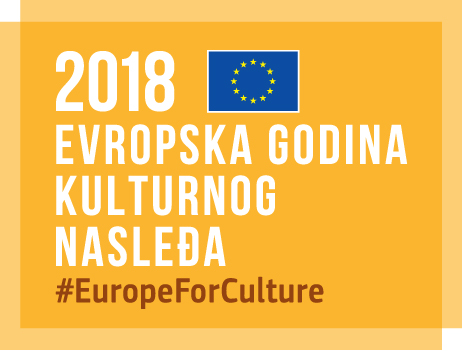 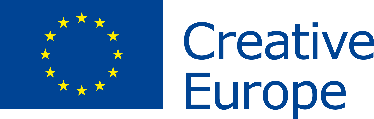 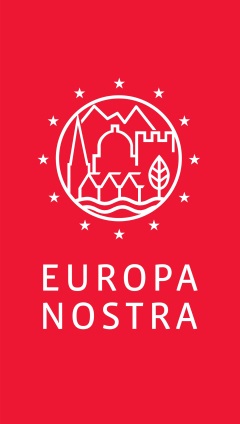 KONTAKTIEvropa NostraJoana Pinheiro, jp@europanostra.orgT. +31 70 302 40 55; M. +31 6 34 36 59 85Evropska Komisija Nathalie Vandystadt nathalie.vandystadt@ec.europa.eu, T. +32 22967083Evropa Nostra SrbijaVišnja Kisić, visnja@europanostraserbia.org, T. +381 63686647Tijana Zebić, tijana@europanostraserbia.org, T. +381 641241469Tvrđava BačDr Slavica Vujović,  slavica.vujovic@pzzzsk.rs T. +381 216432576 ; M. +381 653456345KONTAKTIEvropa NostraJoana Pinheiro, jp@europanostra.orgT. +31 70 302 40 55; M. +31 6 34 36 59 85Evropska Komisija Nathalie Vandystadt nathalie.vandystadt@ec.europa.eu, T. +32 22967083Evropa Nostra SrbijaVišnja Kisić, visnja@europanostraserbia.org, T. +381 63686647Tijana Zebić, tijana@europanostraserbia.org, T. +381 641241469Tvrđava BačDr Slavica Vujović,  slavica.vujovic@pzzzsk.rs T. +381 216432576 ; M. +381 653456345KONTAKTIEvropa NostraJoana Pinheiro, jp@europanostra.orgT. +31 70 302 40 55; M. +31 6 34 36 59 85Evropska Komisija Nathalie Vandystadt nathalie.vandystadt@ec.europa.eu, T. +32 22967083Evropa Nostra SrbijaVišnja Kisić, visnja@europanostraserbia.org, T. +381 63686647Tijana Zebić, tijana@europanostraserbia.org, T. +381 641241469Tvrđava BačDr Slavica Vujović,  slavica.vujovic@pzzzsk.rs T. +381 216432576 ; M. +381 653456345SAZNAJTE VIŠE: www.europanostra.orgO svakom od nagrađenih projekata:informacije i komentari žirija, fotografije u visokoj rezoluciji, video materijalCreative Europe website Commissioner Navracsics websiteEYCH 2018 websitehttp://europanostraserbia.org/enwww.pzzzsk.rsSAZNAJTE VIŠE: www.europanostra.orgO svakom od nagrađenih projekata:informacije i komentari žirija, fotografije u visokoj rezoluciji, video materijalCreative Europe website Commissioner Navracsics websiteEYCH 2018 websitehttp://europanostraserbia.org/enwww.pzzzsk.rs